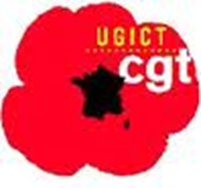 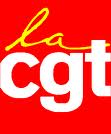 Compte rendu CSE du 29 avril 2021Effectifs :Entrées / Sorties : Ce mois-ci, il est a noté aucune entrées et sorties dans notre établissement. Il y a toujours 396 hommes et 80 femmes pour un total de 476 personnes dont 14 Non-actifs et 11 apprentis.Effectif expat : Les 4 salariés ont été rapatriés et placés en quarantaine dans un hôtel à Paris suite aux mesures sanitaires données par l’état françaisIntérim : 10 SF et 8 NSRecrutement  la direction recherche différents profils en alternance pour l’année à venir :- 2 personnes BAC Technicien Aérostruture- 3 BAC+2- 1BAC+3- 1BAC+5Mobilité :- Le 1er juillet un ingénieur production arrivera d’Istres.- Un ingénieur Pyro est dans notre établissement depuis le mois de Mars.- Une personne est mutée à Argenteuil depuis début Avril.- Un contrôleur sera muté à Istres au mois de Juin.- Un compagnon sera muté à Seclin au mois de Septembre.- Un CDD  ingénieur est arrivé à la Pyro.-1 démission (mi-mai) qui sera remplacé par un intérimaire sur la partie robotique.Commentaire Cgt ; Nous constatons que l’entreprise recrute beaucoup plus de spécifiques étude que de spécifiques fabrication.Tableau des effectifs Sous-Traitants In-situ : DiversPrésentation de la fiche entreprise par le médecin du travail(La fiche entreprise est la vision des risques dans l’entreprise).Précédemment, cette fiche a été présentée en CSSCT, des remarques ont été faites par les différents OS, cette fiche sera à nouveau présentée et finalisée dans un prochain CSE.Présentation du Rapport annuel d’établissement par le Médecin :Le rapport qui nous a été présenté par le Docteur ARNAUD nous a semblé complet, par contre les tableaux qui sont donnés ne nous permettent pas de comparer par rapport aux années précédentes dans un contexte particulier du à la covid 19.Ensuite un avis nous a été demandé :Les 3 OS se sont abstenus, Pour la CGT ce rapport ne nous est pas défavorable mais nous ne pouvons pas juger le travail d’un médecin. Toutefois l’entreprise doit mettre en œuvre davantage de moyen pour que le service médical travaille dans de meilleures conditions.Point des fabrications en cours :A fin Janvier, nous avons livré à l’établissement de Mérignac :2 voilures Rafale soit 246 sur 298,  la chaine passe à IP7 début mai, elle reste pénalisée par le manque de pièce à cause de SAP ou des entreprises en difficulté (PSE ou en chômage partiel).2 dérives Rafale, 74 sur 129 (IP20 en juin il passe a IP10)1 jeu de canard Rafale, 63 sur 116, IP101 voilure Legacy, 587 sur 625 (pas de changement)0 voilure 7X, 300 sur 302 (pas de changement)0 voilure 8X, 92 sur 120 (pas de changement)1 voilure 6X (les nouveaux châssis seront opérationnel en juillet)Pyro reprise des livraisons, le plan de rattrapage ce poursuit jusqu’à la fin de l’année TABLEAU DES CHARGES POUR LES TROIS MOIS A VENIR Point directionLes machines à affuter font parties désormais du « parc à ferraille », selon le directeur l’atelier ne se plaint pas de la sous-traitance affutage.  3 personnes sont dédiées avec la sous-traitance affutage.Selon la direction il n’y aura plus d’affutage sur le site malheureusement…Make in India : -L’envoie d’une voilure Falcon au stade de la finition sera faite mi-mai 2022 en Inde.-Le stade 20 est repoussé à début 2023-La sous-traitance in-situ formera les indiens sur site en fin d’année, selon la direction il n’y aura pas ou peu de formation assurée par les compagnons Dassault.-Idée+ : Le directeur s’étonne de la baisse des idées+ sur le site qui était l’un des plus actifs au niveau société.Ce dernier encourage le personnel à déposer davantage  de PSV argumentant que cela augmente la rémunération…Voici la seule réponse de notre directeur pour récompenser le personnel à la suite des NAO 2020 et 2021 catastrophiques imposées (et non négociées) par la DG.Questions posées :1-Quelle est la situation en Inde à ce jour face à la COVID ?Envisagez-vous un rapatriement de nos salariés dans les jours qui viennent ?La Situation sanitaire  c’est dégradé et tous les expatriés ont été rapatriés.Ils sont actuellement en isolement dans un hôtel de la région parisienne et reviendront sur le site de Martignas, tant que la pandémie restera à ce niveau, le retour à Nagpur n’est pas prévu. 2-Abattage des arbres dans l’établissement : Est-ce qu’une compensation (1 arbre abattu/1 arbre replanté ou compensation financière) a-t-elle était faite ?Oui, il y a une compensation financière faite à une entreprise extérieure qui gère ce dossier.Aujourd’hui la compensation en reboisement (ratio : 1 arbre abattu/ 2 arbres plantés).3-Prime COVID : La société a obtenue de l’état la prise en compte de son activité comme essentielle à la nation quelques semaines après le début du confinement en MARS 2020.Le gouvernement a autorisé es entreprises reconnues essentielles à verser une prime pouvant aller jusqu’à 2000€.Que compte faire la société pour récompenser les salariés ?Cette question sera remontée en central, mais à ce jour il n’y a rien de prévu par la DG.4-Est-il possible d’obtenir du matériel complémentaire sur les binoculaires afin d’avoir l’image sur un écran (certains en sont déjà équipés)2 Binoculaires sont déjà équipées à la pyro et une 3eme va être mise en place pour améliorer l’ergonomie des postes de travail.5-Tablettes informatiques : pourrait-on avoir des tablettes informatiques comme celles de Mérignac qui sont opérationnelles ?Les mêmes tablettes qu’à Mérignac sont en cours de déploiement sur le site.6- Lexique : Avez-vous fait le lexique concernant les abréviations de la feuille hebdomadaire de l’état de suivi du temps de travail dans SAP ? Ce sera fait quand la direction aura fini d’absorber la charge de travail causé par la crise sanitaire.Activité sociale et culturelle :-Sortie au club MED à Palmyre Atlantique prévue du 8 au 10 Octobre.-Les inscriptions à la journée kart/cross au circuit de Faleyras  sont ouvertes.	Martignas, le 30/04/2021.Spécifique AtelierPréparationAAA252SPI130SAFRAN30ALTRAN196EXCENT013ECM021EXPLEO013Total6055MaiJuinJuilletRAFALE (kh)12.111.911.9FALCON (kh)987.9F7X/8X (kh)2.72.72.7F6X (kh)9.399.7Pyro (kh)5.25.55.4Divers (kh)0.81.20.7Total MARTIGNAS (kh)39.338.538.5Charge interne (kh)32.53232Effectifs243243243Potentiel333333Ecart DASSAULT-0.5-1-1Sous-traitance sur site (kh)6.86.56.5Charge – Potentiel (MA + ST in situ)-0.5-1-1